INDICAÇÃO N.º 567/2019Ementa: Conserto do asfalto na Rua V. Reinaldo R. Filho.Exma. Senhora Presidente.Justificativa:Considerando que o buraco encontrado na Rua V. Reinaldo R. Filho, no bairro Jd. União vem colocando em risco o tráfego no local, a Vereadora Mônica Morandi requer nos termos do art. 127 do regimento interno, que seja encaminhada ao Exmo. Prefeito Municipal a seguinte indicação:	Que seja realizado o conserto urgente do asfalto na localidade acima citada.  Valinhos, 08 de março de 2019.____________________Mônica MorandiVereadoraFoto anexa.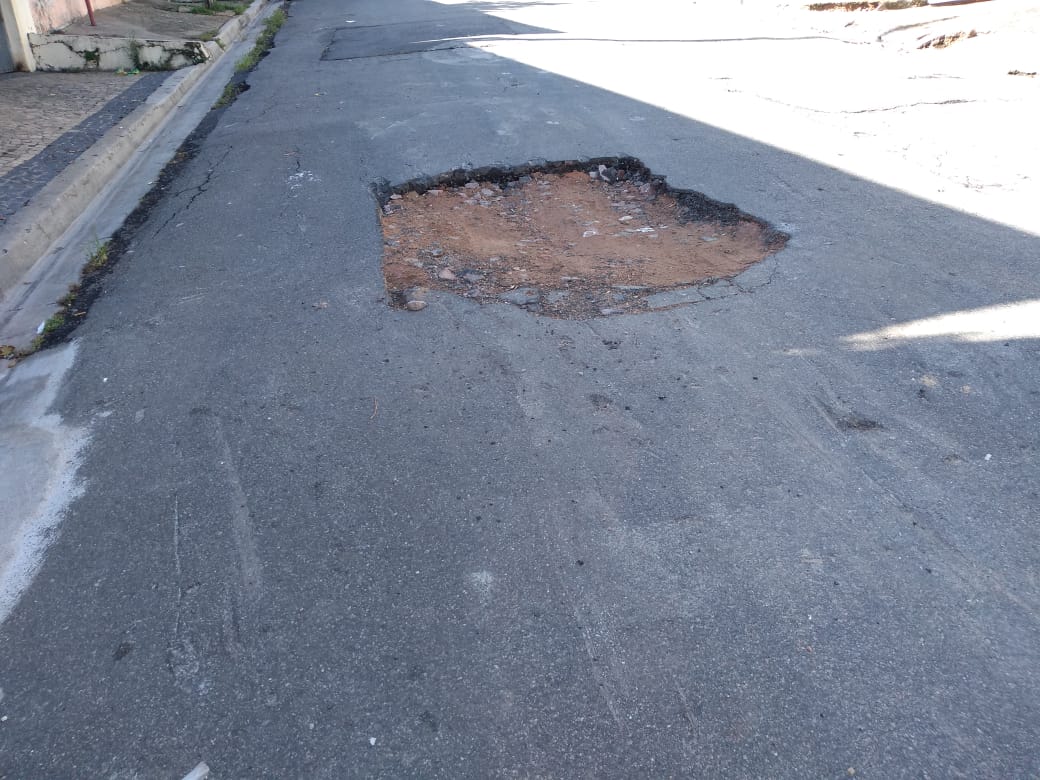 